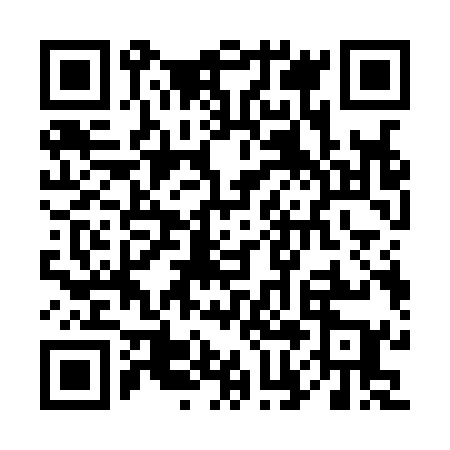 Ramadan times for Agnano Terme, ItalyMon 11 Mar 2024 - Wed 10 Apr 2024High Latitude Method: Angle Based RulePrayer Calculation Method: Muslim World LeagueAsar Calculation Method: HanafiPrayer times provided by https://www.salahtimes.comDateDayFajrSuhurSunriseDhuhrAsrIftarMaghribIsha11Mon4:504:506:2112:134:206:066:067:3212Tue4:484:486:1912:134:216:076:077:3313Wed4:474:476:1812:134:226:086:087:3414Thu4:454:456:1612:124:236:096:097:3515Fri4:434:436:1512:124:246:106:107:3716Sat4:414:416:1312:124:256:126:127:3817Sun4:404:406:1112:124:256:136:137:3918Mon4:384:386:1012:114:266:146:147:4019Tue4:364:366:0812:114:276:156:157:4120Wed4:344:346:0612:114:286:166:167:4221Thu4:324:326:0512:104:296:176:177:4422Fri4:314:316:0312:104:296:186:187:4523Sat4:294:296:0112:104:306:196:197:4624Sun4:274:276:0012:094:316:206:207:4725Mon4:254:255:5812:094:326:216:217:4826Tue4:234:235:5612:094:326:226:227:5027Wed4:224:225:5512:094:336:236:237:5128Thu4:204:205:5312:084:346:246:247:5229Fri4:184:185:5112:084:356:256:257:5330Sat4:164:165:5012:084:356:266:267:5531Sun5:145:146:481:075:367:277:278:561Mon5:125:126:461:075:377:297:298:572Tue5:105:106:451:075:387:307:308:583Wed5:085:086:431:075:387:317:319:004Thu5:065:066:411:065:397:327:329:015Fri5:055:056:401:065:407:337:339:026Sat5:035:036:381:065:407:347:349:047Sun5:015:016:371:055:417:357:359:058Mon4:594:596:351:055:427:367:369:069Tue4:574:576:331:055:427:377:379:0810Wed4:554:556:321:055:437:387:389:09